MENINGKATKAN HASIL BELAJAR BAHASA INDONESIAPADA KETERAMPILAN BERBICARA MELALUI MEDIA PERMAINAN KARTU KUARTET(PTK di Kelas V SD IT La Royba Kalodran Walantaka Serang)SKRIPSIDiajukan pada Jurusan Pendidikan Madrasah IbtidaiyahSebagai Salah Satu Syarat untuk Memperoleh Gelar Sarjana Pendidikan (S.Pd)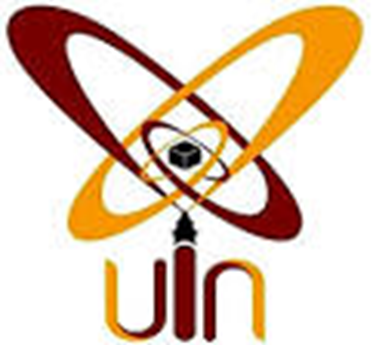 Oleh:JUMIYAH142400695FAKULTAS TARBIYAH DAN KEGURUANUNIVERSITAS ISLAM NEGERISULTAN MAULANA HASANUDDIN BANTEN2018 M/ 1439 H